ЧЕРКАСЬКА ОБЛАСНА РАДАР І Ш Е Н Н Я12.06.2020 										№ 37-44/VIIПро звіт постійної комісіїобласної ради з питань соціальногозахисту населенняВідповідно до пункту 8 частини першої статті 43 Закону України
"Про місцеве самоврядування в Україні", пункту 1.2 Положення про постійні комісії Черкаської обласної ради, затвердженого рішенням обласної ради
від 19.02.2016 № 3-5/VII (зі змінами), обласна рада в и р і ш и л а:звіт постійної комісії обласної ради з питань соціального захисту населення взяти до відома.Голова										А. ПІДГОРНИЙ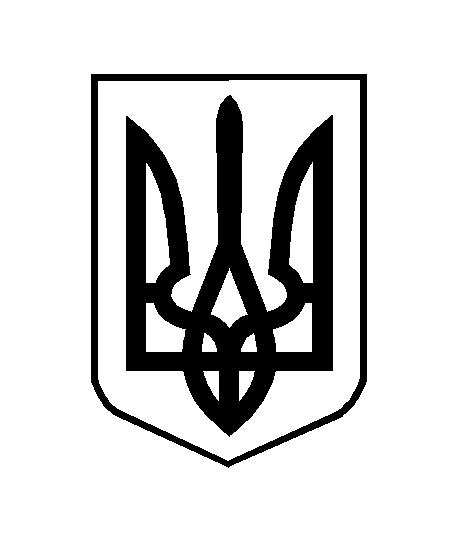 